Zum ehestmöglichen Eintritt gelangt die Position der  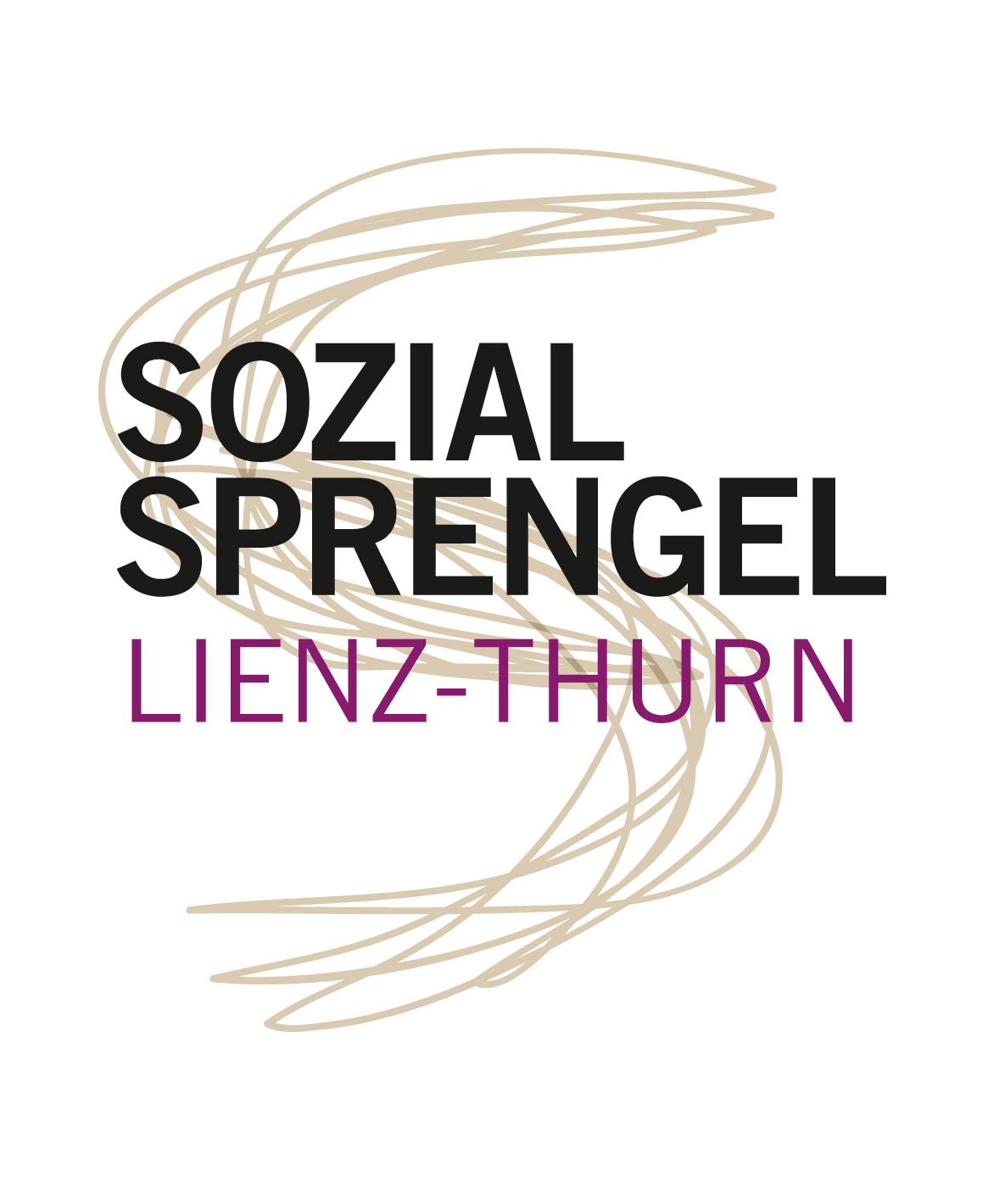 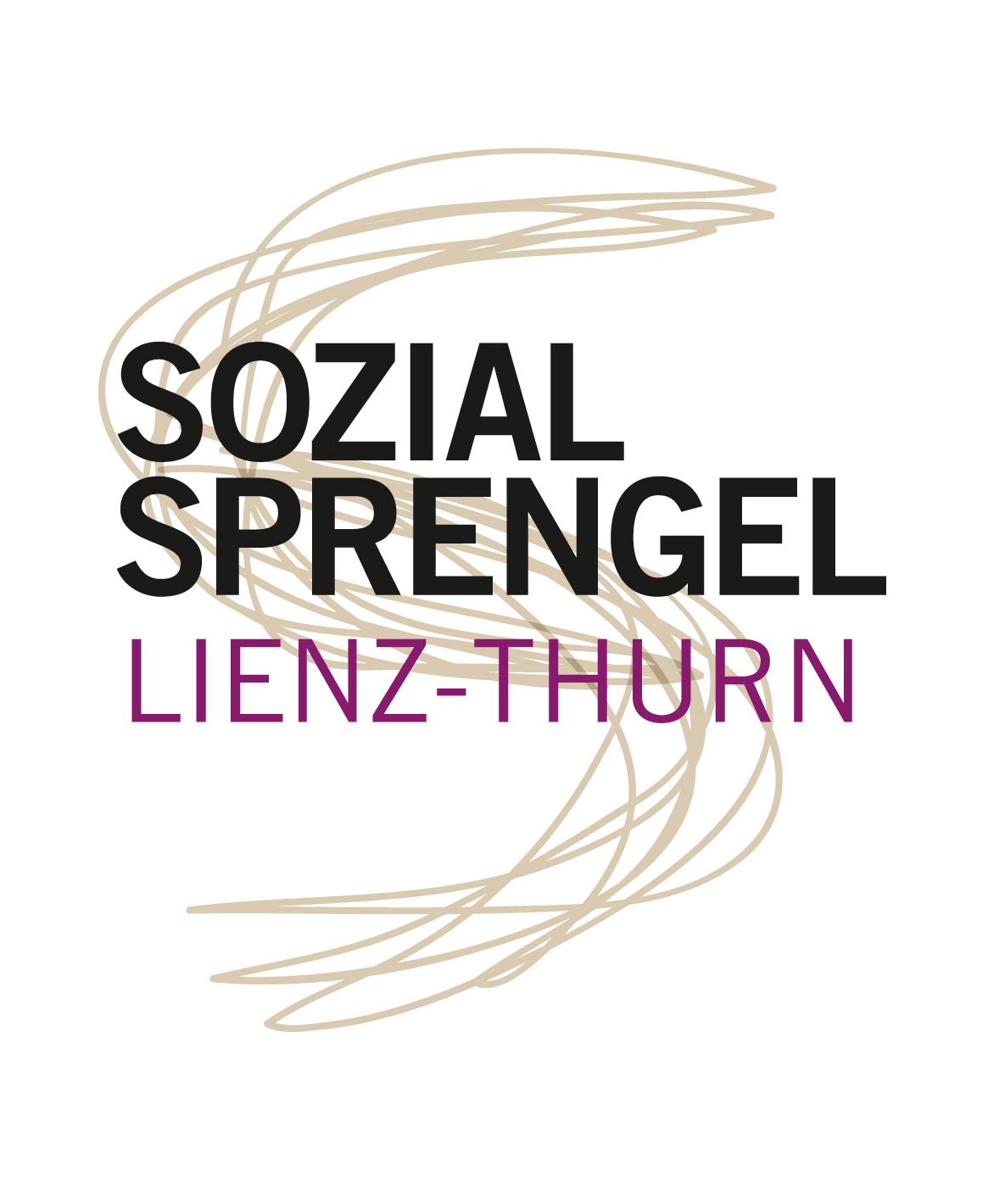 Pflegedienstleitung m/w   im Ausmaß von 38 Wochenstunden (Vollzeit) zur Besetzung.  Anstellungserfordernisse:Diplom der Allgemeinen Gesundheits- und Krankenpflege. Eine rechtmäßige 2-jährige vollbeschäftigte Berufsausübung im gehobenen Dienst für  Gesundheits- und Krankenpflege oder entsprechend länger bei Teilzeitbeschäftigung. Spezialisierung  für Führungsaufgaben gemäß § 65a Gesundheits- und Krankenpflegegesetz (GuKG) oder die Bereitschaft diese Spezialisierung berufsbegleitend zu absolvieren. Soziale und kommunikative Kompetenz im Umgang mit MitarbeiterInnen, KlientInnen und Angehörigen. Wir bieten: Leistungsorientierte Entlohnung und angenehmes Betriebsklima. (Dienstrechtlich erfolgt die Anstellung nach den Bestimmungen des Kollektivvertrages der Sozialwirtschaft Österreichs (SWÖ-KV) Mindestgehalt € 3.269,17 brutto für Vollzeit ohne Anrechnung von Vordienstzeiten. Überzahlungen aufgrund entsprechender Qualifikationen möglich)Ihre Bewerbungsunterlagen richten Sie bitte an den  Sozial- u. Gesundheitssprengel Lienz-Thurn, Schweizergasse 10, 9900 Lienz Infos unter www.sozialsprengel.info  Obmann Dr. Christian Steininger, MBL 